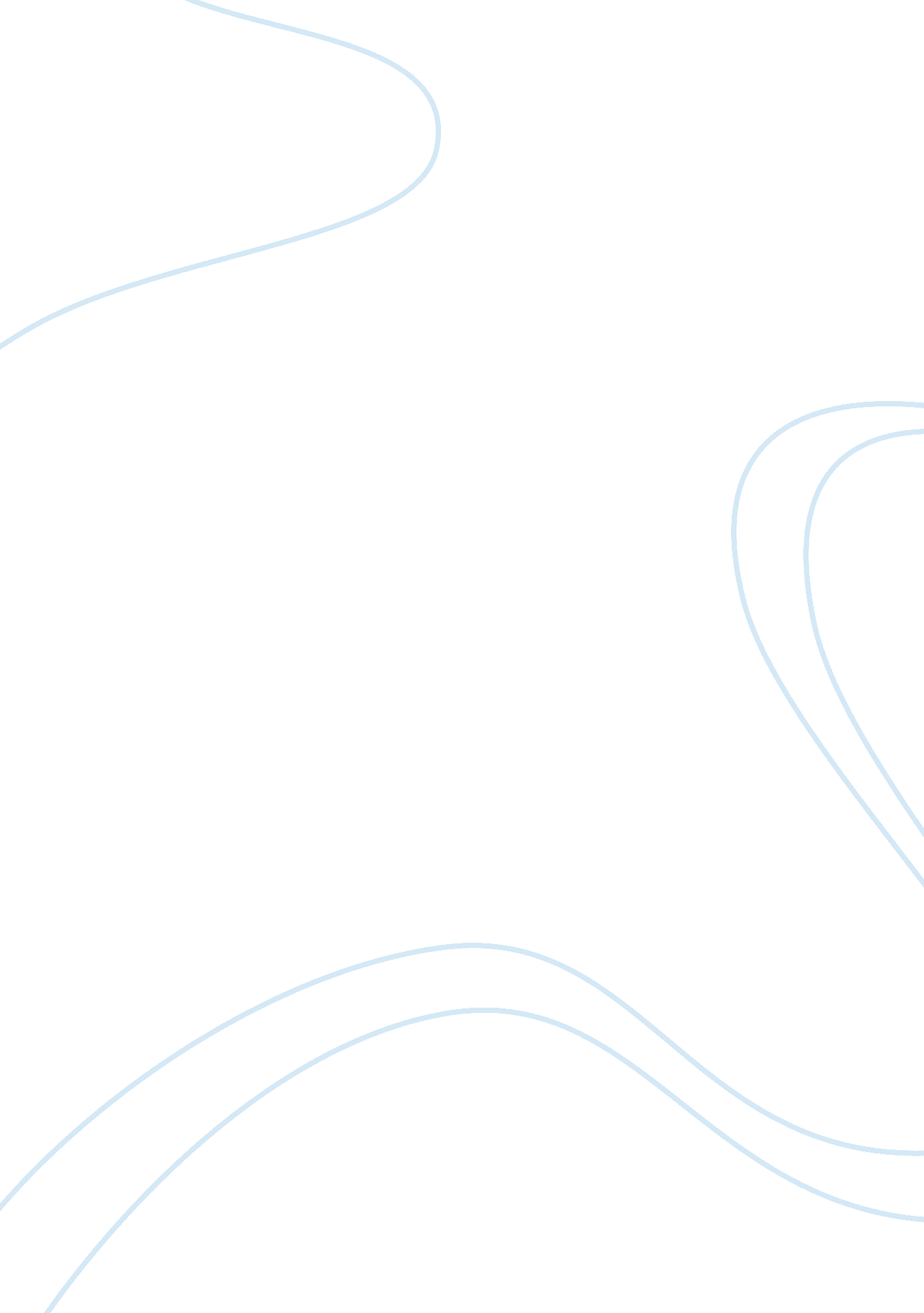 Cloud-based information servicesTechnology, Information Technology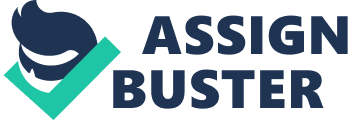 Teacher Cloud computing The idea that cloud-based services is nothing more than outsourcing IT which only serves redundancy and back-up is short-sighted. Cloud computing has many benefits and in fact expands the technological capability of an organization while saving on cost. 
The first benefit by cloud computing that relates to cost and capability is that it allows many people to work remotely simultaneously without the added cost of buying new hardware such as external drives. Before the advent of the cloud, employees have to carry with them bulky drives to be able to work remotely. The cloud has changed this by allowing the same employees to work without the inconvenience and cost of additional hardware. This has the effect of increasing productivity which drives revenue up while pushing the cost down. 
Second is that allows many users to work with many applications and softwares without having the need to purchase individual apps and softwares in each workstation because it is already in the cloud where they can readily work without the added software. This empowers the employees because they are given access to data and information which would not have been possible before again allowing greater productivity in the organization. 
Cloud also facilitates sharing of information which is critical among teams working in big projects. It cuts the time of sending and sharing it through the traditional methods of emails and is more secure than using file sharing applications. 
In sum, cloud technology does not only serve for back up and redundancy but can in fact increase productivity and lower cost. 